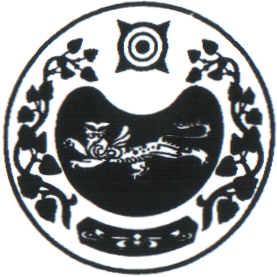 ПОСТАНОВЛЕНИЕ от 17.04.2023 г.                                         аал Чарков			№ 29-пО присвоении адреса	В связи с упорядочением нумерации объектов недвижимости в аале Чарков Усть-Абаканского района Республики Хакасия, в соответствии с Примерном Положением о порядке присвоения, изменения, аннулирования и регистрации адресов объектов недвижимости на территории Усть-Абаканского района, утвержденным  Постановлением   Главы администрации Усть-Абаканского  района от  15.10.2002 года № 67-п, Администрация Чарковского сельсоветаПОСТАНОВЛЯЕТ:1.  Квартире  расположенной  в двухквартирном жилом доме по адресу: Российская Федерация, Республика Хакасия, Усть-Абаканский район,  аал Чарков, улица Гагарина, дом 20, присвоить адреса:- квартире площадью 40,7 кв.м., кадастровый номер 19:10:120101:988  присвоить адрес: Российская Федерация, Республика Хакасия, Усть-Абаканский муниципальный район, сельское поселение Чарковский сельсовет, аал Чарков, улица Гагарина,  дом 20, квартира 2.Глава Чарковского сельсовета:   					А.А. АлексеенкоРОССИЯ ФЕДЕРАЦИЯЗЫХАКАС РЕСПУБЛИКАЗЫАFБАН ПИЛТIРI АЙМАFЫЧАРКОВ ААЛНЫН ЧОБIАДМИНИСТРАЦИЯЗЫРОССИЙСКАЯ ФЕДЕРАЦИЯРЕСПУБЛИКА ХАКАСИЯУСТЬ-АБАКАНСКИЙ РАЙОНАДМИНИСТРАЦИЯЧАРКОВСКОГО СЕЛЬСОВЕТА